VISI, MISI, DAN TUJUAN
POLITEKNIK INDONUSA SURAKARTA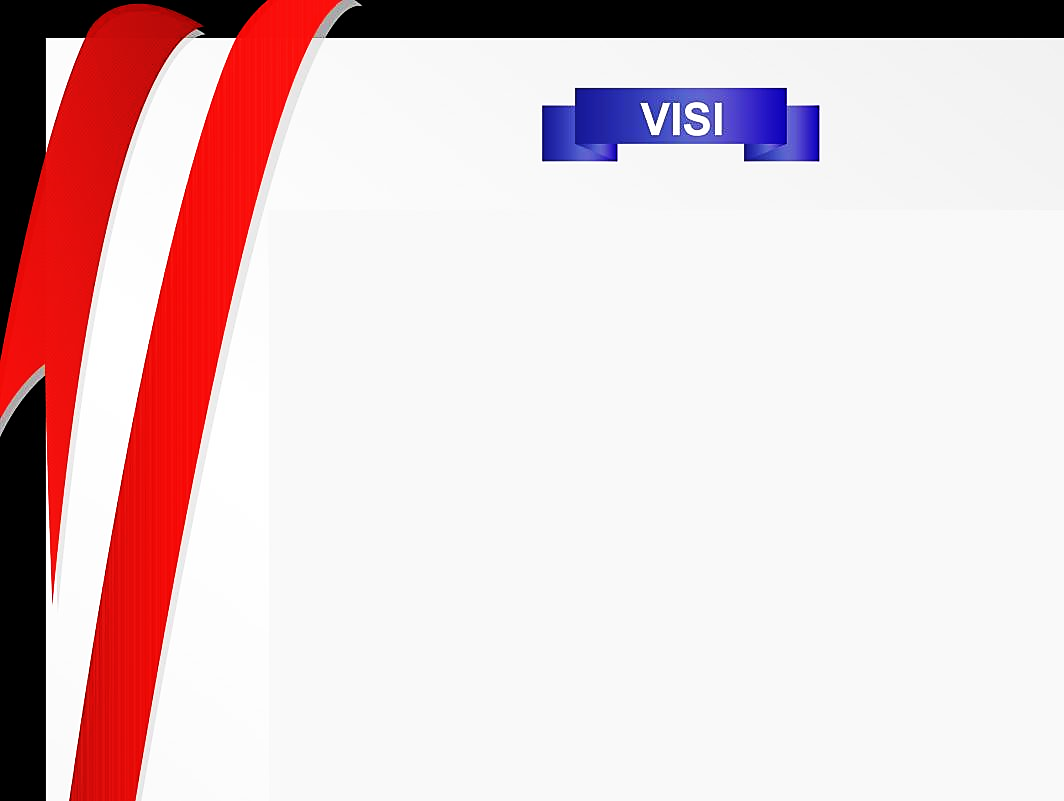 “Menjadi Pusat Pendidikan Vokasi Unggulan dalam menyediakan sumber daya professional di tingkat global pada tahun 2027”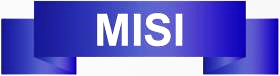 Menghasilkan lulusan yang profesional, berkualitas, disiplin, dan memiliki kualitas berstandar global dengan mengembangkan keterampilan hardskills dan softskills.Menghasilkan penelitian yang berkualitas dengan penuh rasa tanggung jawab, mengupayakan dan mengembangkan hasil-hasil penelitian melalui publikasi nasional maupun internasional.Menghasilkan luaran pengabdian kepada masyarakat yang dapat digunakan untuk meningkatkan mutu pendidikan tinggi, daya saing bangsa, dan kesejahteraan masyarakat secara terprogram dan berkelanjutan.Menghasilkan kerja sama yang bermutu sehingga dapat memperluas jejaring (network) secara berkesinambungan.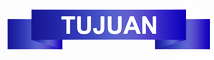 Menyelenggarakan sistem pendidikan profesional dibidangnya dalam perkembangan iptek dengan menggunakan kurikulum yang fleksibel yang berstandar dan berwawasan global, berjiwa Pancasila, beriman, bertakwa dan berbudi pekerti yang luhur.Melakukan penelitian yang unggul dalam usaha meningkatkan mutu pendidikan dengan mengantisipasi pesatnya kemajuan ilmu pengetahuan dan teknologi sehingga menghasilkan sumber daya yang dapat memenuhi kebutuhan dunia industri.Melakukan pengabdian kepada masyarakat dalam rangka meningkatkan kualitas hidup masyarakat dan menjalin kerjasama dengan dunia usaha dan industri, baik nasional maupun internasional.